Allegato A)MODULO DI CANDIDATURA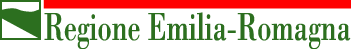 Imposta di bollo assolta mediante contrassegno telematico 
n. identificativo ______________ emesso in data __________ ()Esente ai sensi del…………………………………………………………………… ()Regione Emilia-RomagnaDirezione Generale Economia della Conoscenza, del lavoro e dell'impresa Servizio “Programmazione delle politiche dell'istruzione, della formazione, del lavoro e della conoscenza”Viale A. Moro n. 3840127 – BOLOGNAInvio PEC: progval@postacert.regione.emilia-romagna.itIl/la sottoscritto/a: ______________________________________nato/a il: ____________ a: ______________________(_____)Codice fiscale: ________________________________in qualità di Legale rappresentante dell'Ente (cod. org…….):___________________________  ________________________________(denominazione)				(indirizzo sede legale)Dichiara□	di essere autorizzato allo svolgimento dell’attività per il conseguimento dell’Attestato di Abilitazione per Centralinista telefonico non vedente ai sensi delle DGR n. 336/2007, successiva DGR n. 704/2007 e DGR n. 438/2012, con atto n._____________del_______________  oppure□ 	di aver presentato richiesta di autorizzazione in data_____________e pertanto presenta la propria candidatura per rendere disponibile un’offerta formativa il cui accesso da parte delle persone è finanziato attraverso le risorse di cui al Fondo Regionale per le persone con disabilità a copertura dei costi di iscrizione attraverso l’erogazione di assegni formativi per il conseguimento dell’Attestato di Abilitazione per Centralinista telefonico non vedenteSede di erogazione del percorso:Via…………………………………………………….n…………………………Comune…………………………………………………………………………………..Provincia…………………………………………………………si impegnaad osservare le normative comunitarie, nazionali e regionali di riferimento, ivi compresa l'attività di vigilanza espletata dalla Regione Emilia-Romagna, dal Ministero del Lavoro e delle Politiche Sociali attraverso i propri uffici periferici, dalla UE;ad assicurare, sotto la propria responsabilità, il rispetto della normativa in materia fiscale, previdenziale e di sicurezza dei lavoratori;a rispettare le condizioni previste dalle procedure approvate con delibera di Giunta regionale n. 278/2017, le norme di gestione nonchè le procedure di monitoraggio delle iniziative e quanto previsto dalle disposizioni attuative di cui alla delibera di Giunta regionale n. 1298/2015, ed in particolare fornire la documentazione ed i dati richiesti;a rispettare le finalità, l'articolazione ed i contenuti dell’attività formativa per cui si è ottenuta o richiesta l’autorizzazione;a pubblicizzare l’iniziativa secondo le disposizioni regionali vigenti;ad espletare le procedure di ammissione e di selezione delle richieste di iscrizione e di attribuzione dell’assegno formativo nel rispetto dei criteri di trasparenza e parità di trattamento;dichiara inoltrein merito alle norme che disciplinano il diritto al lavoro dei disabili - art. 17 Legge n. 68 del 12/3/’99:[ ] di non essere soggetto agli obblighi derivanti dalla suddetta legge;oppure[ ] di avere ottemperato agli obblighi derivanti dalla suddetta legge;Le dichiarazioni rese ai fini della presente domanda sono dichiarazioni sostitutive di atto notorio o di certificato, ai sensi degli artt. 46 e 47 del D.P.R. 28 Dicembre 2000 n. 445 e succ. mod. Consapevole delle conseguenze di cui all’art. 75 comma 1 del medesimo DPR, nonché delle sanzioni previste dall’art. 76 per le ipotesi di falsità in atti e dichiarazioni mendaci, si impegna a fornire tutte le informazioni necessarie all’Amministrazione Procedente per garantire il corretto svolgimento dei controlli di veridicità di quanto dichiarato.Dichiarazione sottoscritta ai sensi dell’art. 38, D.P.R. 445 del 28 dicembre 2000. 					Firma del Legale RappresentanteDocumento firmato digitalmente		     			________________________________	Allegato B)INFORMATIVA per il trattamento dei dati personali1. PremessaAi sensi dell’art. 13 del D.Lgs. n. 196/2003 - “Codice in materia di protezione dei dati personali” (di seguito denominato “Codice”), la Regione Emilia-Romagna in qualità di “Titolare” del trattamento, è tenuta a fornirle informazioni in merito all’utilizzo dei suoi dati personali.Il trattamento dei suoi dati per lo svolgimento di funzioni istituzionali da parte della Regione Emilia-Romagna, in quanto soggetto pubblico non economico, non necessita del suo consenso.2. Fonte dei dati personaliLa raccolta dei suoi dati personali viene effettuata registrando i dati da lei stesso forniti, in qualità di interessato, al momento della presentazione alla Regione Emilia-Romagna delle candidature e durante tutte le fasi successive di comunicazione.3. Finalità del trattamentoI dati personali sono trattati per le seguenti finalità:a) registrare i dati relativi agli organismi che intendono presentare candidature all’ Amministrazione Regionaleb) realizzare attività di validazione delle candidature dei soggetti attuatoric) realizzare attività di verifica e controllo previste dalle normative vigenti in materiad) inviare comunicazioni agli interessati da parte dell’Amministrazione Regionalee) realizzare indagini dirette a verificare il grado di soddisfazione degli utenti sui servizi offerti o richiestiPer garantire l'efficienza del servizio, la informiamo inoltre che i dati potrebbero essere utilizzati per effettuare prove tecniche e di verifica.4. Modalità di trattamento dei datiIn relazione alle finalità descritte, il trattamento dei dati personali avviene mediante strumenti manuali, informatici e telematici con logiche strettamente correlate alle finalità sopra evidenziate e, comunque, in modo da garantire la sicurezza e la riservatezza dei dati stessi.Adempiute le finalità prefissate, i dati verranno cancellati o trasformati in forma anonima.5. Facoltatività del conferimento dei datiIl conferimento dei dati è facoltativo, ma in mancanza non sarà possibile adempiere alle finalità descritte al punto 3 (“Finalità del trattamento”).6. Categorie di soggetti ai quali i dati possono essere comunicati o che possono venirne a conoscenza in qualità di Responsabili o IncaricatiI suoi dati personali potranno essere conosciuti esclusivamente dagli operatori della Direzione Generale Economia della conoscenza, del lavoro e dell'impresa della Regione Emilia-Romagna individuati quali Incaricati del trattamento.Esclusivamente per le finalità previste al paragrafo 3(Finalità del trattamento), possono venire a conoscenza dei dati personali società terze fornitrici di servizi per la Regione Emilia-Romagna, previa designazione in qualità di Responsabili del trattamento e garantendo il medesimo livello di protezione.I dati personali potranno altresì essere conosciuti dagli operatori della Regione Emilia-Romagna e diffusi in forza di una norma di Legge o di Regolamento che lo preveda espressamente.7. Diritti dell'InteressatoLa informiamo, infine, che la normativa in materia di protezione dei dati personali conferisce agli Interessati la possibilità di esercitare specifici diritti, in base a quanto indicato all’art. 7 del “Codice” che qui si riporta:1. L’interessato ha diritto di ottenere la conferma dell’esistenza o meno di dati personali che lo riguardano, anche se non ancora registrati, e la loro comunicazione in forma intelligibile.2. L’interessato ha diritto di ottenere l’indicazione:a)	dell’origine dei dati personali;b)	delle finalità e modalità del trattamento;c)	della logica applicata in caso di trattamento effettuato con l’ausilio di strumenti elettronici;d)	degli estremi identificativi del titolare, dei responsabili e del rappresentante designato ai sensi dell’art. 5, comma 2;e)	dei soggetti o delle categorie di soggetti ai quali i dati personali possono essere comunicati o che possono venirne a conoscenza in qualità di rappresentante designato nel territorio dello Stato, di responsabili o incaricati.3. L’interessato ha diritto di ottenere:a)	l’aggiornamento, la rettificazione ovvero, quando vi ha interesse, l’integrazione dei dati;b)	la cancellazione, la trasformazione in forma anonima o il blocco dei dati trattati in violazione di legge, compresi quelli di cui non è necessaria la conservazione in relazione agli scopi per i quali i dati sono stati raccolti o successivamente trattati;c)	l’attestazione che le operazioni di cui alle lettere a) e b) sono state portate a conoscenza, anche per quanto riguarda il loro contenuto, di coloro ai quali i dati sono stati comunicati o diffusi, eccettuato il caso in cui tale adempimento si rivela impossibile o comporta un impiego di mezzi manifestamente sproporzionato rispetto al diritto tutelato.4. L’interessato ha diritto di opporsi, in tutto o in parte:a)	per motivi legittimi al trattamento dei dati personali che lo riguardano, ancorché pertinenti allo scopo della raccolta;b)	al trattamento di dati personali che lo riguardano a fini di invio di materiale pubblicitario o di vendita diretta o per il compimento di ricerche di mercato o di comunicazione commerciale.8. Titolare e Responsabili del trattamentoIl Titolare del trattamento dei dati personali di cui alla presente Informativa è la Regione Emilia-Romagna, con sede in Bologna, Viale Aldo Moro n. 52, cap 40127.La Regione Emilia-Romagna ha designato quale Responsabile del trattamento il Direttore Generale della Direzione generale economia della conoscenza, del lavoro e dell'impresa. Lo stesso è responsabile del riscontro, in caso di esercizio dei diritti sopra descritti.Al fine di semplificare le modalità di inoltro e ridurre i tempi per il riscontro si invita a presentare le richieste, di cui al precedente paragrafo, alla Regione Emilia-Romagna, Ufficio per le relazioni con il pubblico (Urp), per iscritto o recandosi direttamente presso lo sportello Urp.  L’Urp è aperto dal lunedì al venerdì dalle 9 alle 13 in Viale Aldo Moro 52, 40127 Bologna (Italia): telefono 800-662200, fax 051-5275360, e-mail urp@regione.emilia-romagna.it.Le richieste di cui all’art.7 del Codice comma 1 e comma 2 possono essere formulate anche oralmente.